Introduction (Style: SM-Heading1)The first paragraph of each section should be in SM-First_paragraph_in_section style.The second and other paragraphs in the section should be in SM-Other_paragraphs_in_section style. Introduction, Conclusion and References should not be numbered.The paper should follow the IMRAD structure (Introduction (Literature Review, Theoretical Background) Methods, Results and Discussion), when it presents an empirical study.Manuscript should not exceed 75.000 characters (spaces included).1. Section (Style: SM-Heading1)The first paragraph of each section should be in SM-First_paragraph_in_section style.The second and other paragraphs in the section should be in SM-Other_paragraphs_in_section style. 2. Section (Style: SM-Heading1)The first paragraph of each section should be in SM-First_paragraph_in_section style.The second and other paragraphs in the section should be in SM-Other_paragraphs_in_section style. 2.1. Section (Style: SM-Heading2)The first paragraph of each section should be in SM-First_paragraph_in_section style.The second and other paragraphs in the section should be in SM-Other_paragraphs_in_section style. 2.1.1. Section (Style: SM-Heading3)The first paragraph of each section should be in SM-First_paragraph_in_section style.The second and other paragraphs in the section should be in SM-Other_paragraphs_in_section style. Itemization should be in SM-Bullets style.Item 1Item 2Item 3Numbering should be in SM-Numbering style.Item 1Item 2Item 3Figures should be black and white, with a minimum resolution of 300x300dpi. The source must be stated below the figure. If the figure is created by the authors, the source should be Author(s). Arial 9 font should be used in figures.Mathematical expressions should be numbered on the right side, while all variables and parameters must be defined.Tables should be centered. All tables must have captions. The title of your table should follow the table number. Tables should not be wider than the margins of the paper. Skip two lines before and after each table.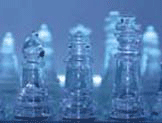 Figure 1   Caption (Style: SM-Figures)Source: state the source (Style: SM-Figure_source)Table 1   Heading (Style: SM-Table_heading)Source: state the source (Style: SM-Table_source)All tables, graphs, and diagrams are expected to back your research findings. They should be clearly referred to and numbered consecutively in Arabic numerals. They should be placed in the text at the appropriate paragraph (just after its reference).If the table or figure cannot be fitted into a single column, "section break continuous" (important!) should be used.Figure 2   Caption (Style: SM-Figures)Source: state the source (Style: SM-Figure_source)Conclusion (Style: SM-Heading1)The first paragraph of each section should be in SM-First_paragraph_in_section style.The second and other paragraphs in the section should be in SM-Other_paragraphs_in_section style. Reference quotations in the textOne author - Boškov (2005) compared the access range… In an early study of access range (Boškov, 2005), it was found...When there are two authors, both names are always cited: Another study (Mirković & Boškov, 2006) concluded that…If there are three to five authors, all authors must be cited the first time. For subsequent references, the first author’s name will cited, followed by “et al.”. (Jovanov, Boškov, Perić, Boškov, & Strakić, 2004). In subsequent citations, only the first author’s name is used, followed by “et al.” in the introductory phrase or in parentheses: According to Jovanov et al. (2004), further occurrences of the phenomenon tend to receive a much wider media coverage. Further occurrences of the phenomenon tend to receive a much wider media coverage (Jovanov et al., 2004). In “et al.", “et” is not followed by a full stop.See https://www.smjournal.rs/index.php/home/libraryFiles/downloadPublic/3References (Style: SM-Heading1)References should be ordered alphabetically, arranged according to APA standard (https://www.smjournal.rs/index.php/home/libraryFiles/downloadPublic/3). The reference list can contain only references cited in the paper. Style: SM-ReferencesThe DOI number or URL of a full-text version should be added if it exists. You can find the DOI of journal papers in page http://www.crossref.org/SimpleTextQuery/. You must give the DOI for conference papers as well. The DOI should be inserted in the following format (example): https://doi.org/10.1504/sm.2019.096Anupindi, R., Chopra, S., Deshmukh, S. D., Van Mieghem, J. A., & Zemel, E. (2012). Managing Business Process Flows. New Jersey: Pearson.Faculty of Economics. (2008, March 5). A new approach to CRM. Retrieved July 25, 2008, from http://www.ef.uns.ac.rs/papers/acrm.htmlOstroff, F., & Smith, D. (1992). The horizontal organization. The McKinsey Quarterly, 1(1), 148-167.
https://doi.org/0.1504/sm.2019.096Zimmermann, S., Rentrop, C., & Felden, C. (2016). Governing IT Activities in Business Workgroups—Design Principles for a Method to Control Identified Shadow IT. In W. Abramowicz, B. Franczyk, & R. Alt (Eds.), 19th International Conference, BIS 2016 (pp. 252–264). Berlin: Springer International Publishing.
https://doi.org/10.1504/sm.2019.096 Tanasijević, V. (2003, March). Putting the user at the center of software testing activity. Strategic Management, 8 (4). Retrieved October 7, 2004, from http://www.ef.uns.ac.rs/sm2003STRATEGIC MANAGEMENT, Vol. XX (20xx), No. x, pp. 0xx-0xxSTRATEGIC MANAGEMENT, Vol. XX (20xx), No. x, pp. 0xx-0xxDOI: xxxxxxDOI: xxxxxxReceived: Month xx, xxxxRevised: Month xx, xxxxMonth xx, xxxxAccepted: Month xx, xxxxPublished online: Month xx, xxxxTitle of paper (Style: SM-Title_of_paper)Title of paper (Style: SM-Title_of_paper)Title of paper (Style: SM-Title_of_paper)The author’s full name (Style: SM-Authors_information)The author’s full name (Style: SM-Authors_information)The author’s full name (Style: SM-Authors_information)Affiliation, city, country (Style: SM-Affiliation)https://orcid.org/xxxx-xxxx-xxxx-xxxxAffiliation, city, country (Style: SM-Affiliation)https://orcid.org/xxxx-xxxx-xxxx-xxxxAffiliation, city, country (Style: SM-Affiliation)https://orcid.org/xxxx-xxxx-xxxx-xxxxThe author’s full name (Style: SM-Authors_information)The author’s full name (Style: SM-Authors_information)The author’s full name (Style: SM-Authors_information)Affiliation, city, country (Style: SM-Affiliation)https://orcid.org/xxxx-xxxx-xxxx-xxxxAffiliation, city, country (Style: SM-Affiliation)https://orcid.org/xxxx-xxxx-xxxx-xxxxAffiliation, city, country (Style: SM-Affiliation)https://orcid.org/xxxx-xxxx-xxxx-xxxxThe author’s full name (Style: SM-Authors_information)The author’s full name (Style: SM-Authors_information)The author’s full name (Style: SM-Authors_information)Affiliation, city, country (Style: SM-Affiliation)https://orcid.org/xxxx-xxxx-xxxx-xxxxAffiliation, city, country (Style: SM-Affiliation)https://orcid.org/xxxx-xxxx-xxxx-xxxxAffiliation, city, country (Style: SM-Affiliation)https://orcid.org/xxxx-xxxx-xxxx-xxxxAbstractThe text of the abstract should be placed here (Style: SM-Abstract_and_Keywords) The Abstract should not be longer than 300 words. References should be avoided, unless they are essential. Acronyms should also be avoided.The Abstract should be structured as follows:Background: Present the significance of the study from the point of the problem that motivated research. Summarise the key points of literature overview. Purpose: State briefly the main objective of te paper (2-3 sentences) Study design/methodology/approach: Explain what was done to achieve research objective. Avoid broad terms, focus on specific methods or approaches (2 to 3 sentences). Findings/conclusions: State the main findings/conclusion in relation to set objectives and/or hypotheses. The recommendation is to use plain terms instead of numeric data. Write clear and direct sentences. Limitations/future research: Summarise the limitations of the study and propose future research.AbstractThe text of the abstract should be placed here (Style: SM-Abstract_and_Keywords) The Abstract should not be longer than 300 words. References should be avoided, unless they are essential. Acronyms should also be avoided.The Abstract should be structured as follows:Background: Present the significance of the study from the point of the problem that motivated research. Summarise the key points of literature overview. Purpose: State briefly the main objective of te paper (2-3 sentences) Study design/methodology/approach: Explain what was done to achieve research objective. Avoid broad terms, focus on specific methods or approaches (2 to 3 sentences). Findings/conclusions: State the main findings/conclusion in relation to set objectives and/or hypotheses. The recommendation is to use plain terms instead of numeric data. Write clear and direct sentences. Limitations/future research: Summarise the limitations of the study and propose future research.AbstractThe text of the abstract should be placed here (Style: SM-Abstract_and_Keywords) The Abstract should not be longer than 300 words. References should be avoided, unless they are essential. Acronyms should also be avoided.The Abstract should be structured as follows:Background: Present the significance of the study from the point of the problem that motivated research. Summarise the key points of literature overview. Purpose: State briefly the main objective of te paper (2-3 sentences) Study design/methodology/approach: Explain what was done to achieve research objective. Avoid broad terms, focus on specific methods or approaches (2 to 3 sentences). Findings/conclusions: State the main findings/conclusion in relation to set objectives and/or hypotheses. The recommendation is to use plain terms instead of numeric data. Write clear and direct sentences. Limitations/future research: Summarise the limitations of the study and propose future research.KeywordsThe keywords should be placed here (Style: SM-Abstract_and_Keywords)a list of 5 to 10 keywords used as usual index/search terms or expressionsKeywordsThe keywords should be placed here (Style: SM-Abstract_and_Keywords)a list of 5 to 10 keywords used as usual index/search terms or expressionsKeywordsThe keywords should be placed here (Style: SM-Abstract_and_Keywords)a list of 5 to 10 keywords used as usual index/search terms or expressions CorrespondenceFull name of the corresponding authorAffiliationAddress, post code, City, CountryE-mail: xxxxx@xxxx.xxx  